§20104.  Educational records and enrollment - Article 4This section applies to the transition of students subject to this chapter pursuant to section 20103.  [PL 2009, c. 409, §1 (NEW).]1.  Unofficial educational records.  If official educational records cannot be released to the parent or parents of the transitioning student, the custodian of the records in the sending state shall prepare and furnish to the parent a complete set of unofficial educational records containing uniform information as determined by the interstate commission. Upon receipt of the unofficial educational records by a school in the receiving state, the school in the receiving state, as quickly as possible, shall enroll and appropriately place the student based on the information provided in the unofficial records pending validation by the official records.[PL 2009, c. 409, §1 (NEW).]2.  Official educational records.  Simultaneous with the enrollment and conditional placement of the student, the school in the receiving state shall request the student’s official educational record from the school in the sending state. Upon receipt of this request, the school in the sending state shall process and furnish the official educational records to the school in the receiving state within 10 days or within such time as is reasonably determined under the rules promulgated by the interstate commission.[PL 2009, c. 409, §1 (NEW).]3.  Immunizations.  A member state shall give 30 days from the date of enrollment or within such time as is reasonably determined under the rules promulgated by the interstate commission for students to obtain any immunizations required by the receiving state. For a series of immunizations, initial vaccinations must be obtained within 30 days or within such time as is reasonably determined under the rules promulgated by the interstate commission.[PL 2009, c. 409, §1 (NEW).]4.  Kindergarten and first grade entrance age.  A student must be allowed to continue enrollment at grade level in the receiving state commensurate with that student’s grade level from a local education agency in the sending state at the time of transition, regardless of age. A student that has satisfactorily completed the prerequisite grade level in the local education agency in the sending state is eligible for enrollment in the next highest grade level in the receiving state, regardless of age. A student transferring after the start of the school year in the receiving state must enter the school in the receiving state on that student's validated level from an accredited school in the sending state.[PL 2009, c. 409, §1 (NEW).]SECTION HISTORYPL 2009, c. 409, §1 (NEW). The State of Maine claims a copyright in its codified statutes. If you intend to republish this material, we require that you include the following disclaimer in your publication:All copyrights and other rights to statutory text are reserved by the State of Maine. The text included in this publication reflects changes made through the First Regular and First Special Session of the 131st Maine Legislature and is current through November 1, 2023
                    . The text is subject to change without notice. It is a version that has not been officially certified by the Secretary of State. Refer to the Maine Revised Statutes Annotated and supplements for certified text.
                The Office of the Revisor of Statutes also requests that you send us one copy of any statutory publication you may produce. Our goal is not to restrict publishing activity, but to keep track of who is publishing what, to identify any needless duplication and to preserve the State's copyright rights.PLEASE NOTE: The Revisor's Office cannot perform research for or provide legal advice or interpretation of Maine law to the public. If you need legal assistance, please contact a qualified attorney.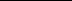 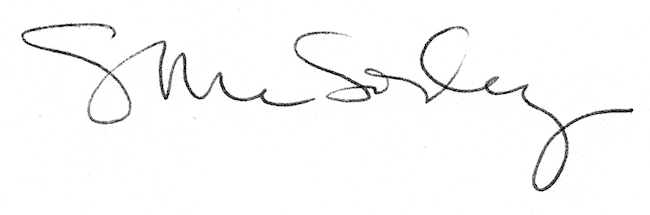 